Главным  редакторам газет  «Волжская Новь», «Мой поселок»Сайт администрации  Волжского района	Главам городских и сельских поселений(для размещения  на сайте  и СМИ)                                                     ИНФОРМАЦИЯДля размещения в рубрике «В прокуратуре района» «Постановлением мирового судьи индивидуальный предприниматель  привлечен к административной ответственности  за  привлечение к трудовой деятельности в Российской Федерации иностранного гражданина при отсутствии  патента»	Прокуратурой Волжского района Самарской области  в ходе проверки  соблюдения требований миграционного законодательства  при осуществлении реализации продуктов питания в магазине «Казахстан» ИП Мурзобоева Ф.Х, расположенного по адресу: Самарская область, Волжский район, п. Смышляевка, ул. Пионерская д. 67, выявлен факт незаконного осуществления трудовой деятельности гражданином Республики Таджикистан Тиллоевым А.Х.  в качестве продавца, не имеющего патента.  	По выявленным нарушениям прокуратурой района 30 октября 2018 года возбуждено  дело в отношении индивидуального предпринимателя Мурзобоевой Ф.Х. об административном правонарушении, предусмотренном ч.1 ст. 18.15 КоАП РФ (привлечение к трудовой деятельности в Российской Федерации иностранного гражданина не имеющего разрешения на работу либо патента иностранного гражданина).	Мировым судьей судебного участка № 130 Самарской области  22 ноября 2018 года  Мурзобоева  Ф.Х. привлечена к административной ответственности, ей назначено наказание в виде административного штрафа в сумме 25 000 рублей.Старший помощник прокурора района                                     Л.А.Софронова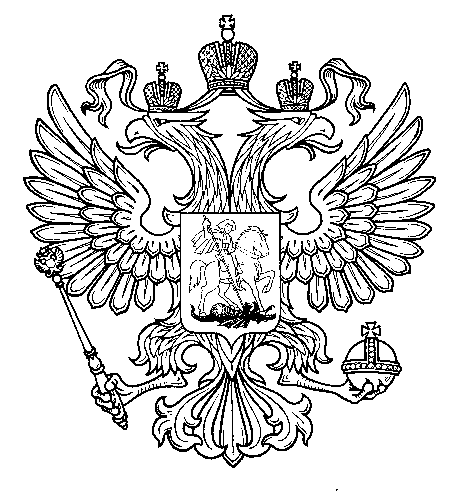 ПрокуратураРоссийской  ФедерацииПрокуратура Самарской областиП Р О К У Р А Т У Р АВолжского районаул. Мечникова, д. 54а, Самара, 4430308 (846) 339-74-25 (27)14.12.2018  № ________________________